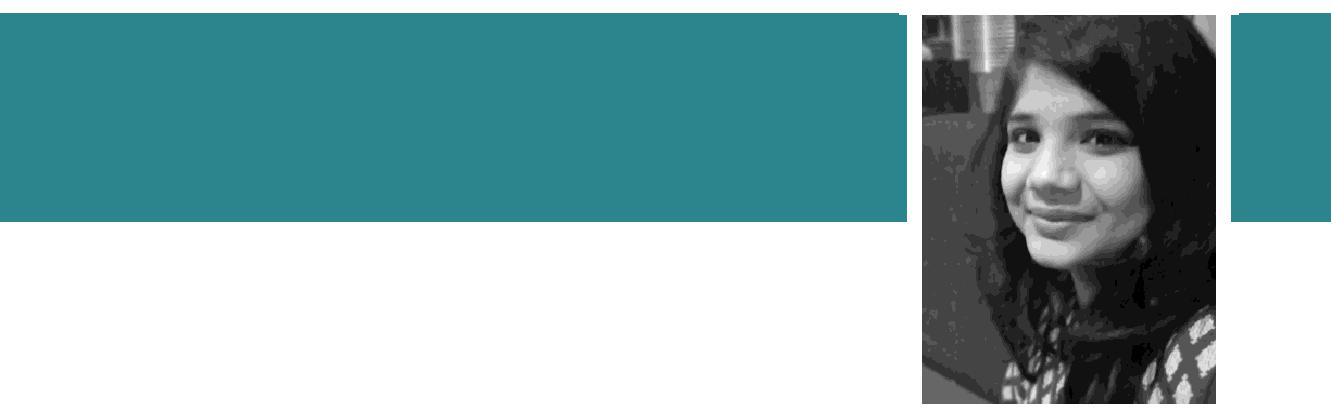 YOGITA “To pursue a dynamic career with a reputed organization, to enhance my professional skills while gaining an in-depth understanding of the field of Finance, Taxation, Corporate Laws and Audit.”CAREER PROFILE3+ years of rich experience across India & Middle East in Accounting, Accounts Payable, Reconciliation, and Taxation.Proficient in filing Income Tax and VAT ReturnsIncorporation of Companies (i.e. One Person Company, Limited Liability Partnership)Core Strengths:Financial ManagementCash Flow ManagementAuditing and TaxationISA IFRS & Financial ReportingWORK EXPERIENCE•	Dubai	May 2018 – Jul 2019Vendor Ops Consultancy and Inventory ManagementHands-on experience in updating accounting entries in SAP.Skilled at maintaining & reconciling accounts and preparing reports.Created, documented, posted complex journal entries & petty cash entries.Proficient in verifying vendors invoices, debit/credit notes, delivery notes, purchase orders, goods receipt notes, vouchers and other related documents before creating any accounting entries.Hands-on experience in updating accounting entries in SAP.Skilled in identifying & correcting errors and inconsistencies in financial entries and documents leading to transparency in reporting to internal and external stakeholders.Handled payments and reconciliation of COD and EPAY (Finance AR), reconciliation of vendor account (AP Department).Dubai– a member of REANDA Group Assistant Coordinator for VATOct 2017 – April 2018Registered clients with FTA (Federal Tax Authority) solved queries, and provided VAT Consultancy.Filed VAT returns.Prepared MIS Accounting ReportConducted Accounting ReviewCarried out successful External Audits.Reconciliation of bank statements.•	Mumbai	Aug 2014 – Aug 2017Intern (Accounts, Tax & Audit Department)A leading CA Firm in India with its registered office in Mumbai, BNG lent a good experience in Client handling, meetings and developing healthy relations.Preparation and filing of Individual Tax Returns and Business Tax Returns, quarterly andannually.Internal Audit of Allahabad Bank: Audit of advances, loans, securitization of assets, adherence to RBI act and review of CRR and CAR.Internal Audit of Bajaj Corp Udaipur: Vouching of bills & invoices, Verification of statutory dues, Overview of Investment & Mutual Funds made by Corp, Stock audit.Stock Audit of Sony India Private Limited.Compilation & filing of TDS Returns under 24Q/26Q for various entities like Blackstone, Agronic Foods & Saucery, etc.Compilation and preparation of books of accounts of clients such as Nakoda Corp., Metamorphosis, Falcon event organizers, etc on quickbooks, Tally etc.Registration and filing of Trademarks of various clients -Filing of objection replies under TM-16, TM-5, etc.EDUCATIONSecured Exemption in Accounting and Auditing & Assurance in IPCC.Completed 100 hours of mandatory training on Computer Training Course & Orientation Program in accordance with the requirements of the Chartered Accountants Regulations 1988.	Email:	yogita-394385@2freemail.com QUALIFICATIONYEARINSTITUTION/UNIVERSITYQUALIFICATIONYEARINSTITUTION/UNIVERSITYM.Com. A.B.S.T.2017MDS University, AjmerCA CPTJune, 2012ICAICA IPCCMay, 2016ICAIB. Com2015MDS University, AjmerIntermediate (CBSE)2012St. Mary’s Convent, AjmerHigh School (CBSE)2010St. Mary’s Convent, AjmerTECHNICAL SKILLSTECHNICAL SKILLSSTRENGTHSSTRENGTHSEfficient in MS Excel, MS Word and MSEfficient in MS Excel, MS Word and MSCommunication and Presentation SkillsCommunication and Presentation SkillsPowerPointSelf- motivationSelf- motivationPowerPointTeam WorkTeam WorkBasic knowledge of Tally ERP 9.0Basic knowledge of Tally ERP 9.0Team WorkTeam WorkBasic knowledge of Tally ERP 9.0Basic knowledge of Tally ERP 9.0FlexibilityFlexibilityWorking knowledge of Intuit QuickBooksWorking knowledge of Intuit QuickBooksFlexibilityFlexibilityWorking knowledge of Intuit QuickBooksWorking knowledge of Intuit QuickBooksAbility to explain complex information simplyAbility to explain complex information simplyAbility to explain complex information simplyAbility to explain complex information simplyPERSONAL  INFORMATIONPERSONAL  INFORMATIONDate of Birth :28th July, 1994Current Location :DubaiNationality :IndianLinguistic Abilities :English, Hindi, SindhiHobbies :Playing Table-Tennis, Reading, Surfing, Exploring different placesPlaying Table-Tennis, Reading, Surfing, Exploring different placesPlaying Table-Tennis, Reading, Surfing, Exploring different placesPlaying Table-Tennis, Reading, Surfing, Exploring different places